Hillingdon CarersWe work closely with Hillingdon Carers who offer the following and more:Information and AdviceExpert Welfare Benefit adviceHelp with form fillingAssistance in accessing Social Services supportHealth and WellbeingRelaxation sessions and weekly exercise or yogaCounselling and emotional supportTraining for carersArts for carers courseYoung Carers Services (5-17 years)1-1 emotional supportYoung Carer Clubs across the boroughFor more information:Telephone: 01895 811206Email: office@hillingdoncarers.org.ukWebsite: www.hillingdoncarers.org.ukFacebook: Hillingdon CarersTwitter: @hillingdoncarersAre you a carer?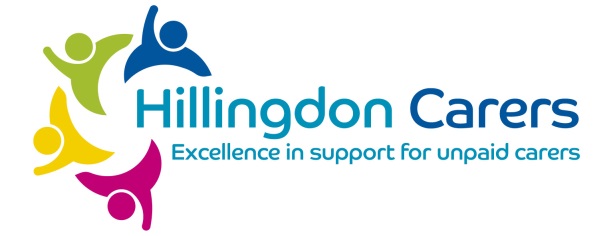 If you provide unpaid help or support to a relative, partner, friend or neighbour who could not manage without you, then you are a carer.Recognising yourself as a carer can be the gateway to getting a range of help and support to allow you to continue your caring role.Telling your GPPlease let us know that you are a carer.You can tell any member of our team that you are a carer, whether it be a GP, Nurse, or a member of the reception team.Caring impacts on your healthCarers are at a much higher risk of becoming ill themselves and your GP can help keep you fit and well by recognising the effects caring can have on your health, such as depression, stress, high blood pressure or back pain.As a carer you are entitled to a free flu vaccination.We will do our best to be flexible with appointment times to accommodate your caring situation.Glendale Medical Centre155 High Street, Harlington, Hayes      UB3 5DA02088978288www.glendalemedicalcentre.nhs.ukInformation for CarersIt is estimated that each year around 2 million carers begin caring and 2 million cease to be carers, so there is by no means a ‘static’ population of carers.There are around 7 million carers in the UK.There are 26,000 carers in Hillingdon.YOU ARE NOT ALONE!